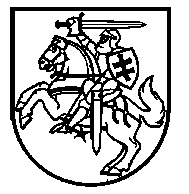 Lietuvos Respublikos VyriausybėnutarimasDėl LIETUVOS RESPUBLIKOS VYRIAUSYBĖS 2000 M. GRUODŽIO 15 D. NUTARIMO NR. 1458 „DĖL KONKREČIŲ VALSTYBĖS RINKLIAVOS DYDŽIŲ IR ŠIOS RINKLIAVOS MOKĖJIMO IR GRĄŽINIMO TAISYKLIŲ PATVIRTINIMO“ PAKEITIMO2014 m. balandžio 16 d. Nr. 344
VilniusLietuvos Respublikos Vyriausybė nutaria:Pripažinti netekusiais galios konkrečių valstybės rinkliavos dydžių, patvirtintų Lietuvos Respublikos Vyriausybės 2000 m. gruodžio 15 d. nutarimu Nr. 1458 „Dėl konkrečių valstybės rinkliavos dydžių ir šios rinkliavos mokėjimo ir grąžinimo taisyklių patvirtinimo“, 4.2717–4.2719 papunkčius.Ministras Pirmininkas	Algirdas ButkevičiusFinansų ministras	Rimantas Šadžius